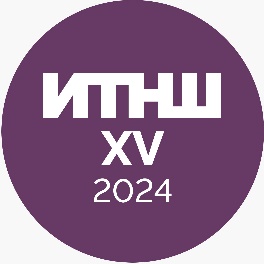 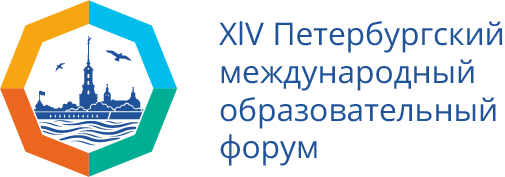 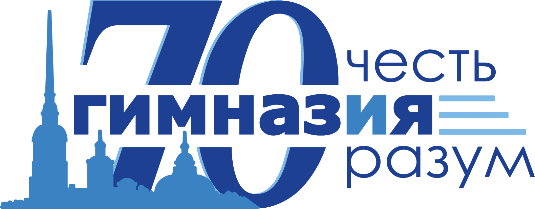 Уважаемые коллеги!	Приглашаем педагогических и административных работников школ и организаций дополнительного образования детей в гимназию № 70 Петроградского района на семинар «Цифровые технологии в образовании - возможности и перспективы».Семинар«Цифровые технологии в образовании - возможности и перспективы»27 марта 2024Начало: 11:00 (регистрация с 10:30)Адрес: ул. Литераторов д.9/11, литера А Санкт-ПетербургКонтактная информация15-я Всероссийская конференция «Информационные технологии для новой школы»ГБОУ гимназия № 70  Петроградского района Санкт-ПетербургаБолее пяти лет педагогический коллектив гимназии №70 занимается инновационной работой и представит на семинаре свой опыт по использованию современных IT решений в образовательной деятельности и развитию техносферы гимназии.На мастер-классах педагоги школ и организаций дополнительного образования:смогут познакомиться с технологией использования школьной медиа-студии на занятиях; погрузятся в виртуальную реальность и узнают, как технологию VR можно использовать для создания экскурсий; узнают, какие цифровые технологии могут помочь школьному психологу, а какие бесплатные цифровые платформы - школьному учителю в его работе.Учителям технологии будет интересно познакомиться с конструкторами модульных программно-управляемых станков для работы по металлу и дереву «Униматик» и возможностями их использования на уроках. Учителям математики - с цифровой математической лабораторией «Научные развлечения». А учителям ИЗО - с цифровой мульт - студией.Вместе с участниками мероприятия мы поговорим о том, как могут быть связаны нейросети и информационная безопасность образовательных организаций. Обсудим возможности и перспективы использования цифровых технологий в образовательном процессеПрограмма семинара Мастер-классыМастер-классыМастер-классыМастер-классыМастер-классыКабинет 210Кабинет 212Кабинет 207Кабинет 21312:00-12:45Визуализация знаний: панорамные камеры как инструменты визуализации и обогащения образовательного процессаВедущие: Наталья Владимировна Измайлова, педагог-организатор, педагог-психолог ГБУ ЦППМСП Василеостр. р-на; Екатерина Анатольевна Златкина, зам. директора по УВР, методистЦифровые технологии в психолого-педагогическом сопровожденииВедущие:Наталья Валерьевна Зихирева, педагог-психолог; Юлия Андреевна Климина, педагог-психолог, воспитательЗнакомство с конструктором модульных станков UnimatВедущие:Людмила Георгиевна Тарасова, учитель технологии и ИЗО; Мария Владимировна Казанская, методист, учитель внеурочной деятельности Нейросети и информационная безопасность Ведущий:Владимир Маркович Кравцов, учитель ГБОУ СОШ № 156 Калининского района Санкт-Петербурга, методист, ГБУ ДПО ЦПК ИМЦ Калининского района12:45-13:00Кофе-паузаКофе-паузаКофе-паузаКабинет 210Кабинет 118 (библиотека)Кабинет 203 (здание начальной школы)Кабинет 40913:00-13:45Создание экскурсии в виртуальной реальности Ведущие: Вячеслав Васильевич Доронин, педагог дополнительного образования;Елена Владимировна Медведева, учитель информатики От идеи до печати: процесс создания брендового школьного календаря с использованием Microsoft Publisher Ведущие:Ирина Семёновна Левиева, педагог-библиотекарь;Оксана Валерьевна Кононова, учитель русского языка и литтературыЗнакомство с цифровой мульт-студиейВедущий: Тамара Андреевна Гладышева, учитель технологии и ИЗО, педагог дополнительного образования;Ольга Николаевна Бондарец, заместитель директора по УВР, учительПрименение цифровой математической лаборатории на уроках Ведущие:Елена Александровна Дроздова, Игорь Игоревич Кутасевичучителя математики 13:45-14:00Подведение итогов (анкета)Подведение итогов (анкета)Подведение итогов (анкета)ГБОУ гимназия №70197022, Санкт - Петербург,ул. Литераторов, д.9/11, литера АЭлектронный адрес: info@gimnazia70.spb.ruСайт гимназии: www.gimnazia70.spb.ru8 (812) 417–64–48, 8(812) 417–64–51Ответственный за мероприятиеКазанская Мария Владимировна +7-960-246-81-74